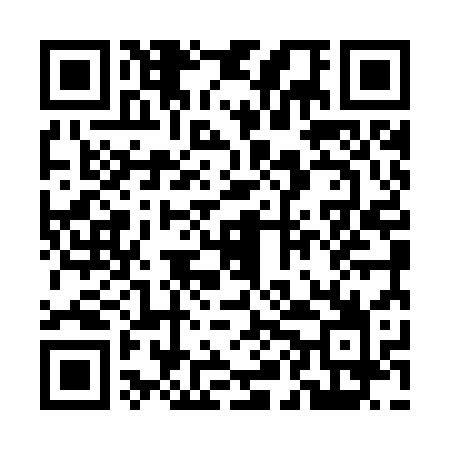 Prayer times for Sheola Buia, BangladeshWed 1 May 2024 - Fri 31 May 2024High Latitude Method: NonePrayer Calculation Method: University of Islamic SciencesAsar Calculation Method: ShafiPrayer times provided by https://www.salahtimes.comDateDayFajrSunriseDhuhrAsrMaghribIsha1Wed4:095:2911:593:226:287:482Thu4:095:2811:583:226:297:493Fri4:085:2811:583:216:297:494Sat4:075:2711:583:216:307:505Sun4:065:2711:583:216:307:516Mon4:055:2611:583:206:307:517Tue4:055:2511:583:206:317:528Wed4:045:2511:583:206:317:529Thu4:035:2411:583:196:327:5310Fri4:025:2411:583:196:327:5411Sat4:025:2311:583:196:337:5412Sun4:015:2311:583:196:337:5513Mon4:005:2211:583:186:347:5614Tue4:005:2211:583:186:347:5615Wed3:595:2111:583:186:357:5716Thu3:585:2111:583:186:357:5817Fri3:585:2111:583:176:357:5818Sat3:575:2011:583:176:367:5919Sun3:575:2011:583:176:368:0020Mon3:565:1911:583:176:378:0021Tue3:565:1911:583:176:378:0122Wed3:555:1911:583:176:388:0123Thu3:555:1911:583:166:388:0224Fri3:545:1811:583:166:398:0325Sat3:545:1811:583:166:398:0326Sun3:545:1811:593:166:408:0427Mon3:535:1811:593:166:408:0428Tue3:535:1711:593:166:408:0529Wed3:535:1711:593:166:418:0630Thu3:525:1711:593:166:418:0631Fri3:525:1711:593:166:428:07